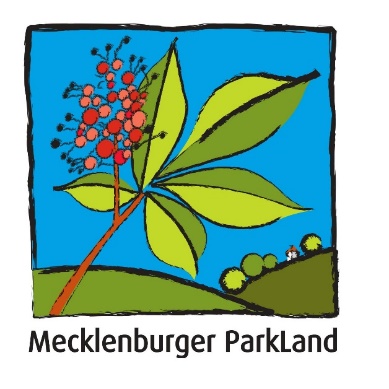 Anmeldungzum Symposium „Landschaften stiften!“am 09.09.2022, ab 10 Uhr auf Gut DalwitzIch komme gerne zu Ihrem Symposiummit………. Personen und ich/wir nehme/n am Asado (BBQ Essen) teilja         neinIhr Name Amt, Institution, BetriebAnschriftIhre Mail AdresseIhre Telefonnummer per Fax: 	039972-51263per Telefon: 	0151-20017030per mail: 	mecklenburger-agrarkultur@web.deAnsprechpartner: Maibritt Olsen